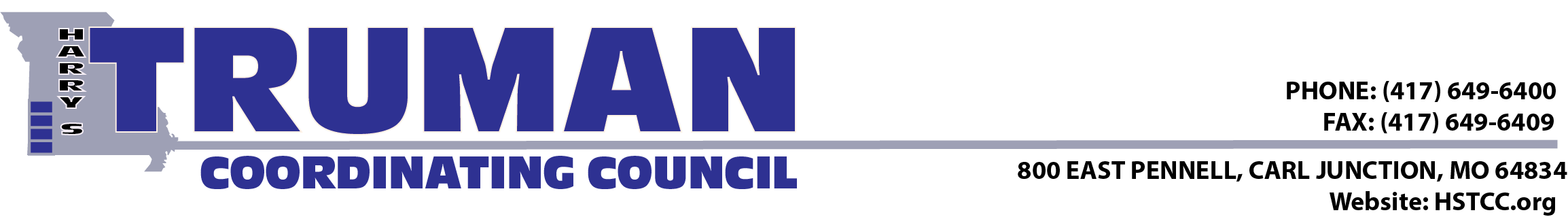 Harry S Truman Coordinating CouncilBoard & Membership MeetingMinutes from November 29, 2017Parkwood Senior Apartments -- 1200 N Range Line Rd., Joplin, MOOfficers: Gary Turner, Chair; Steve Lawver, Vice Chair; Ceri Otero, Secretary-TreasurerATTENDEES:Gary Turner – Sarcoxie					Steve Lawver – Carl JunctionCeri Otero – Carthage						Bill Martin – JaneLynn Carlton – Lamar						John Bunch – McDonald CountyDebbie Cornell – Carterville					Alice Kezan – GoodmanEd Malcum – Jane						Dana Daniel – NeoshoTroy Bolander – Joplin						Cindy Hutchings – SenecaMark Turnbull – Joplin Regional Partnership 			Gabe Lett – Olsson Associates		Jake Heister – Billy Long Office				Joelle Cannon – BluntKathy Macomber – MU Extension				David Hertzberg  – JATSOJill Cornett – HSTCC						Linda Kyger – HSTCCNikki Hill – HSTCC						Bryan West – HSTCCBrandy Smith – HSTCC					Heidi Scheffler - HSTCCCall to Order:	 Chairman Gary Turner called the meeting to order.Consent Agenda: Lynn Calton moved Steve Lawver seconded to accept Consent Agent with approval of June 21, 2017 and September 27, 2017 MinutesFinancial Reports: Linda Kyger submitted the final Fiscal Year End Financial for 2016-17. Steve Lawver moved, Mark Turnbull seconded to accepted FY 2016-17 Financial Reports as submitted. ApprovedLinda Kyger reviewed the July – October 2017 Financial reports briefly reporting on the notes submitted with the board packet. Steve Lawver moved and Ceri Otero seconded to accept July – October 2017 Financial Reports as submitted. ApprovedRenew SMB LOC: Linda Kyger reported the LOC is expiring and even though it is not expected to need these funds, she requested approval to renew the $25,000 SMB Line of Credit Loan and that Steve Lawver and Jill Cornett be given the authority to signed the loan documents on behalf of HSTCC.  Lyn Calton moved, Dana Daniel seconded to approve renewal of the SMB LOC and to give Steve Lawver and Jill Cornett authority to sign the documents on behalf of HSTCC. ApprovedHourly Rates for Special Projects:	Jill Cornett requested the board approve the recommended hourly rates as included in the board packet for HSTCC members for special services not covered by their membership.  She requested that non-members rates be 25% for any services provided by HSTCC. Steve Lawver moved, Ceri Otero seconded the Member and Non-Member Hourly rates be approved as submitted. ApprovedPublic Transit – Human Services Plan: Jill Cornett requested the board ratify the report as submitted. Steve Lawver indicated he had reviewed the document and recommended a few changes prior to submission. Motion by Steve Lawver, Second by Mark Turnbull to approved the report as submitted.ApprovedTAC Policy: Jill Cornett and Nikki Hill presented the TAC Policy as approved by the TAC Committee. Discussion followed regarding the representation formula and concerns some members and communities have regarding it. Jill reported the policy can always be amended.  Motion by John Bunch, seconded by Dana Daniel to accept the TAC Policy as submitted.  Vote: 2 n0, motion passedTAC Regional Needs List: Nikki Hill presented the TAC Regional Needs List for ratification by the board. Motion by Dana Daniel, seconded by John Bunch to approve the list. ApprovedDirector’s Report: Jill Cornett, Executive Director, commented on her written report included with the meeting packet.Staff Reports:  Staff reports were distributed with the meeting packet. Legislative Reps Reports: Updated remarks were made by each of the legislative representatives. Member Reports: HSTCC members then provided brief updates their respective communities. Next meeting: January 24, 2018 at 2:00 p.m.Meeting Adjourned: Gary Turner